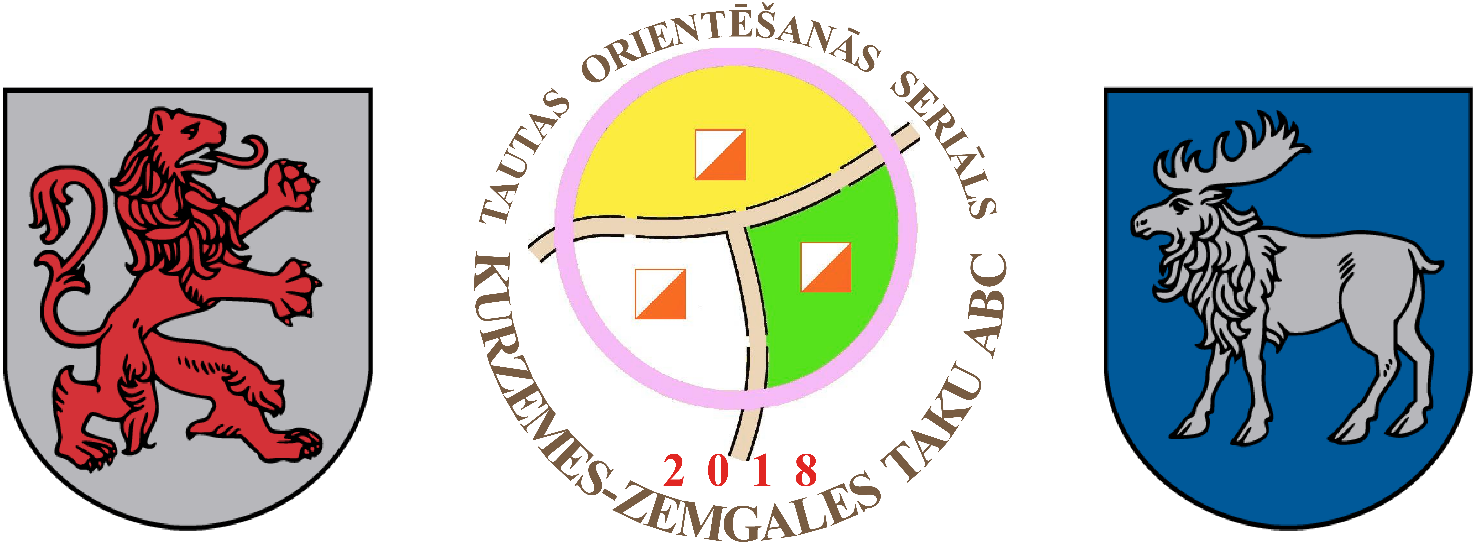 Tautas orientēšanās sacensību seriāls„Kurzemes-Zemgales Taku-ABC ’2018”NolikumsBiļetens Nr 2Laiki un vietas2018. gada  sezonas kopvērtējuma ieskaites sacensības notiks kārtās Kurzemes un Zemgales reģionu teritorijā. Precīzāka informācija seriāla kalendārā un interneta lapās: https://okzk.lv/?ucat=39,   http://lof.lv/os-seriali,   http://www.draugiem.lv/taku-abc.lv/  u.c.Mērķis un uzdevumiPopularizēt  Taku orientēšanās (turpmāk „Taku-O”) sacensības, kā vienu no visaptverošākajām orientēšanās sporta disciplīnām un kā vispārskatāmāko sociālās integrācijas piemēru;Radīt vienotības un līdzvērtības gaisotni starp cilvēkiem ar dažādām fiziskajām īpašībām;Papildināt tradicionālo Ventspils tautas orientēšanās sacensību Azimuts’2018 programmu;Noskaidrot individuāli 2018. gada sezonā  Kurzemes-Zemgales reģiona  spēcīgākos orientieristus Paralimpiskajās un Atklātajā grupā;Noskaidrot 2018. gada VENTSPILS ORIENTĒŠANĀS LAUREĀTUS  Paralimpiskajās un Atklātajā grupā;Sagatavot Latvijas Taku-O izlasi sekmīgiem startiem 2018. gada  Pasaules čempionātam;Iesaistīt orientēšanās sporta nodarbībās jaunus dalībniekus.Rīkotāji un vadībaSacensības rīko Latvijas Orientēšanās federācijas Taku-O komisija sadarbībā ar Ventspils sporta pārvaldi,  biedrībām  „Taciņa”, „Liedags OK”, “Ziemeļkurzeme OK”  un citiem pasākuma labvēļiem.Sacensības vada apstiprinātā galvenā tiesnešu kolēģija:Galvenais tiesnesis		Jānis Bergs		(Liedags OK)Galvenā sekretārs		Varis Bunga	  	 (Liedags OK)	Galvenā sekretāra asistente	Zita Rukšāne  	 (Taciņa)	DalībniekiSacensībās pielaidīs jebkuru Latvijas iedzīvotāju un viesus no citām valstīm.Dalībnieki neklasificējas pēc vecuma  un dzimumaDalībnieku grupas:Paralimpiskā „ELITEs” grupa (PE) – lietpratēji;Paralimpiskā „B” grupa (PB) – iesācēji;Paralimpiskā „J”  grupa (PJ) – jaunieši 2001.gadā dzimušie un jaunāki;Atklātā grupa „ELITEs” grupa (AE) – jebkurš, kuram fiziskās īpašības neatbilst Paralimpiskajai grupai; Atklātā grupa „J” grupa (AJ) – jaunieši  2001.gadā dzimušie un jaunāki, kuriem fiziskās īpašības neatbilst Paralimpiskajai grupai; Piezīme:Par Paralimpiskās grupas dalībniekiem tiek uzskatīti cilvēki, kuriem dažādas invaliditātes dēļ (t.sk. arī ar ārēji neredzamām pazīmēm), pārvietošanās notiek  ar fizisko piepūli vai lietojot pārvietošanās palīglīdzekļus (braucāmkrēslus, kruķus, spieķus, pavadītāja rokas atbalstu u.c.) un to ir apstiprinājuši, sekretariātā uzrādot invalīdu apliecību vai ģimenes ārsta izziņu, bet Latvijas izlases kandidāti un citu valstu dalībnieki Starptautiskās orientēšanās federācijas apstiprināto medicīnisko sertifikātu.Par Atklātās grupas dalībniekiem tiek uzskatīts jebkurš, kam fiziskās īpašības neatbilst Paralimpiskajai grupai un interesē orientēšanās sporta disciplīnu daudzveidība.VērtēšanaKatrā kārtā atsevišķi dalībnieku rezultātus vērtēs, vadoties pēc Latvijas Taku - O, spēkā esošajiem sacensību noteikumiem un pēc šī pasākuma nolikuma.Sezonas kopvērtējumam, katrā kārtā atsevišķi, dalībnieks iegūst noteiktu punktu skaitu. Punktu aprēķināšanas sistēma tiks publicēta biļetenā NR 2, sacensību vietā būs uz informācijas stenda un pie kopvērtējuma tekošajiem rezultātiem.Ieskaiti jeb vietu sezonas kopvērtējumā izcīna tie dalībnieki, kuri ir startējuši vismaz 3 kārtās.Sezonas kopvērtējuma rezultātu vērtēs, summējot 7 kārtu labākos rezultātus.Piezīme:Gadījumā ja sezonas laikā seriālu skaits paplašināsies, tad varētu būt iespējamas izmaiņas sezonas kopvērtējumā par ko būs atsevišķa informācija.ApbalvošanaIndividuāli, katrā grupā, par izcīnītajām pirmajām trīs vietām, sezonas kopvērtējumā apbalvos ar medaļām, diplomiem un piemiņas balvām.PieteikumiSacensību vietā dalībnieks sekretariātā iegādājas īpašu kontrolkartiņu, to aizpilda kārtīgā un salasāmā rokrakstā, pēc informācijas stendā izliktā parauga un tur arī  iepazīstas ar sacensību norises kārtību un dodas distancē.Piesakoties sacensībām dalībnieki apliecina, ka neiebilst sacensību laikā organizatoru uzņemto fotogrāfiju un video materiālu izmantošanai sacensību publiskajos materiālos,  ja vien netiek norādīts savādāk.FinansesDalības maksa katrā kārtā atsevišķiPE un AE grupās – 3 EURDraudzīgas atlaides katrā kārtā atsevišķiPB un AB grupās  un tautas sacensību Ventspils “Azimuts” O’skrējiena dalībniekiem  – 1 EUR PJ un AJ grupās - jauniešiem  (2001. g.dz. un jaunāki) - bez maksas.Samaksai ar pārskaitījumu, rēķinus pieprasīt sacensību galvenā sekretāra asistentei  Zitai Rukšānei Tālrunis: 26324803  E-pasts: zita19@inbox.lvSeriāla ieskaites sacensībās “KĀPA’2018”, “Ķemeri 180/40”, “Dobeles kauss’2018” un “Ventspils Paralimpiskais kauss’2018” dalības maksas kritērijus nosaka atsevišķo sacensību rīkotājs, vadoties pēc attiecīgo sacensību nolikuma.Citi nosacījumi un dalībnieku uzņemšanaDalībnieku apģērba un apavu izvēle ir brīva.Dalībnieks personīgi ir atbildīgs par savu veselības stāvokli, lai piedalītos sacensībās un arī par drošību distancē.Par nepilngadīgo dalībnieku veselības stāvokli un drošību distancē, atbild viņu treneri, skolotāji un vecāki vai to aizbildņi.Sacensību laikā ceļu satiksme Ventspils ielās netiks apturēta.Distanci iespējams veikt, izvēloties maršrutu tā, lai nepakļautu veselību un dzīvību briesmām. Dalībniekiem pārvietojoties pa ielām vai arī tās šķērsojot ir strikti jāievēro ceļu satiksmes noteikumi. Jebkuri riski, ko uzņemas dalībnieki, ir pašu dalībnieku atbildībā.Kolektīviem vai dalībniekiem pašiem, ja ir vajadzība, sacensībās jānodrošina sev palīgi, kuri distancē sniedz fizisko palīdzību (t.i. braucamkrēslu stūmēji, pavadītāji ar rokas atbalstu utml.). Sīkāka informācija par katru sacensību kārtu atsevišķi būs nākamajos biļetenos un attiecīgās kārtas sacensībās uz informācijas stenda.Citus jautājumus, kas saistīti ar sacensībām, rakstīt Jānim Bergam:E-pasts: orient.navigator@gmail.com Mīļi gaidīsim Ventspilī, citur Kurzemē un Zemgalē!